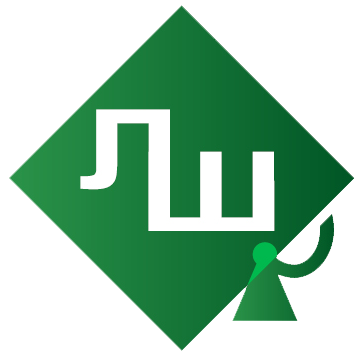 IХ Летняя школа молодых ученых – 2023Московского государственного юридического университетаимени О.Е. Кутафина (МГЮА)НОВЫЙ ТЕХНОЛОГИЧЕСКИЙ УКЛАД И ПРАВО19 – 23 июня 2023 года в Московском государственном юридическом университете имени О.Е. Кутафина (МГЮА) состоится IХ Летняя школа молодых ученых «Новый технологический уклад и право».Летняя школа – это площадка для общения молодых ученых, готовых экспериментировать, выдвигать и обсуждать творческие идеи. Лекции, мастер-классы и неформальные беседы с ведущими российскими учеными и практиками, активное участие самих слушателей школы в круглых столах – основные форматы Летней школы.  Цель Летней школы – актуализация исследовательской деятельности молодых ученых, подготовка научных публикаций по актуальным проблемам развития теории и практики юридической науки в контексте исследования проблем осуществления национальной юрисдикции по сферам, кругу лиц, территории и времени. Задачи Летней школы:- формирование компетенций, необходимых для осуществления эффективной профессиональной деятельности в сфере научных правовых исследований; - развитие междисциплинарных знаний и навыков; - расширение научно-образовательной среды взаимодействия молодых ученых различных юридических вузов России.Лекторы Школы –  известные юристы-ученые и юристы-практики,
в том числе представители ведущих юридических научных школ страны 
и сотрудники международных организаций. Планируемые к обсуждению вопросы в том числе:- Экономический суверенитет России- Импортозамещение и технологический суверенитет- Экспорт технологического суверенитета в дружественные страны-  Платформенные решения- Роль государства в научно-технологическом развитии - Изменения на рынке труда- Вопросы информационной безопасности- Инвестиции: вопросы правового регулирования и фондовый рынок- Правовые решения для инновационной кооперации- Правовое регулирование инновационной кооперации: российский 
и зарубежный опыт- Цифровизация гражданского оборота- Интеллектуальная собственность: правовые модели обеспечения научно-технологического развития- Нейроправо: сквозные технологии в гражданском обороте- Транспортное право в контексте устойчивого развития - Уголовно-правовые механизмы декриминализации экономикиК участию в Летней школе молодых ученых – 2023 приглашаются аспиранты, соискатели, кандидаты наук в возрасте до 35 лет.Важные даты и цифры:Электронная регистрация на сайте Университета открыта по 7 июня 2023 года (включительно)На основе представленной информации (см. регистрационную заявку) организаторами будет проведен отбор слушателей для участия в Летней школе. Решение организационного комитета будет объявлено
до 13 июня 2023 года. Участники, прошедшие конкурсный отбор, получат персональные приглашения и всю необходимую информацию.Условия отбора:Для участия в Летней школе молодых ученых-2023 необходимо пройти электронную регистрацию и приложить: Фото в электронной форме.Эссе по заявленной тематике Летней школы (объем до 3000 знаков, 14 шрифт, одинарный интервал).Согласие на обработку персональных данныхЗаявка направляется индивидуально. Коллективные заявки оргкомитетом не рассматриваются.Решение об отборе участников будет принято до 13 июня 2023 года.Участники, чьи заявки будут одобрены оргкомитетом, получат персональные приглашения и всю необходимую информацию.Заявки не рецензируются и не возвращаются.Организационные вопросы и условия участия:Место проведения:Летняя школа – 2023 будет проходить в загородном комплексе «Малюшина дача» (МО, Ступинский р-н, д. Малюшина дача).Оплата:Оплата проезда до Москвы и обратно, а также проживания осуществляется иногородними участниками самостоятельно.Организаторы берут на себя расходы по централизованному трансферу участников от Университета до места проведения Летней школы и обратно, обеспечению раздаточными материалами и питанием участников, а также по реализации учебной программы.Предварительная подготовка:Подготовка эссе;Подготовка к дискуссии и выполнение заданий, которые будут направлены участникам, прошедшим отбор.Обучение:Участники Летней школы молодых ученых должны быть готовы к ежедневной интенсивной работе с 10 до 19 часов.Участие в учебных мероприятиях Летней школы для участников является обязательным.Документы:Наличие ксерокопий: паспорта, диплома, СНИЛС.По итогам участия в Летней школе будут выданы сертификат участника и документ о повышении квалификации установленного образца.Более подробную информацию о работе Летней школы молодых ученых – 2023 можно получить в оргкомитете по телефону:
8 (499) 244-88-88, доб. 599  начальник Отдела научных мероприятий 
и молодежной научной деятельности Джиоев Николай Сосланович 
или e-mail: event@msal.ru 